Показатели оценки качества оказания услугМБУЗ «ЦРБ» Волгодонского района
II. В стационарных условияхN
п/пПоказателиЕдиница измеренияРасчет показателяЗначение показателя в баллах1.Показатели, характеризующие открытость и доступность информации о медицинской организацииПоказатели, характеризующие открытость и доступность информации о медицинской организацииПоказатели, характеризующие открытость и доступность информации о медицинской организацииПоказатели, характеризующие открытость и доступность информации о медицинской организации1.1.Показатель рейтинга на официальном сайте в сети Интернет для размещения информации о государственных и муниципальных учреждениях (www.bus.gov.ru)баллыВ соответствии с порядком формирования рейтинга "Открытость и прозрачность государственных и муниципальных учреждений" на официальном сайте в сети Интернет www.bus.gov.ru11.2.Полнота, актуальность и понятность информации о медицинской организации, размещаемой на официальном сайте медицинской организации (i): общая информация ; информация о медицинской деятельности ; информация о медицинских работниках ; иная информация .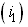 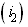 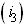 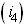 баллы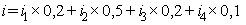 Наличие информации - 1иные случаи - 0коэффициент 0,2коэффициент 0,5коэффициент 0,2коэффициент 0,111.3.Наличие и доступность на официальном сайте медицинской организации способов обратной связи с потребителями услуг: форма для подачи электронного обращения: анкета для оценки качества оказания услуг в медицинской организации (в электронном виде)баллыСумма балловналичие - 1отсутствие - 0наличие - 1отсутствие - 021.4.Доля потребителей услуг, удовлетворенных качеством и полнотой информации о работе медицинской организации и порядке предоставления медицинских услуг, доступной в помещениях медицинской организации 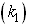 %- 0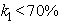 - 1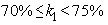 - 2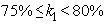 - 3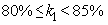 - 4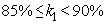 - 5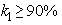 51.5.Доля потребителей услуг, удовлетворенных качеством и полнотой информации о работе медицинской организации и порядке предоставления медицинских услуг, доступной на официальном сайте медицинской организации 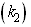 %- 0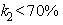 - 1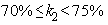 - 2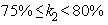 - 3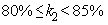 - 4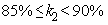 - 5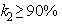 52.Показатели, характеризующие комфортность условий предоставления медицинских услуг и доступность их полученияПоказатели, характеризующие комфортность условий предоставления медицинских услуг и доступность их полученияПоказатели, характеризующие комфортность условий предоставления медицинских услуг и доступность их полученияПоказатели, характеризующие комфортность условий предоставления медицинских услуг и доступность их получения2.1.Доля потребителей услуг, удовлетворенных условиями пребывания в медицинской организации (u)%u < 70% - 0- 1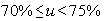 - 2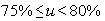 - 3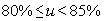 - 4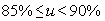 - 5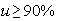 42.2.Доля потребителей услуг, удовлетворенных питанием в медицинской организации (p)%p < 70% - 0- 1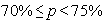 - 2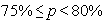 - 3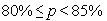 - 4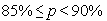 - 5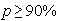 52.3.Доля потребителей услуг, у которых во время пребывания в стационаре не возникла необходимость оплачивать назначенные диагностические исследования за свой счет (d)%d < 90% - 0- 1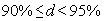 - 2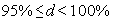 d = 100% - 332.4.Доля потребителей услуг, у которых во время пребывания в стационаре не возникла необходимость оплачивать назначенные лекарственные средства за свой счет (i)%I < 90% - 0- 1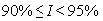 - 2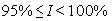 I = 100% - 312.5.Доля потребителей услуг с ограниченными возможностями здоровья, удовлетворенных условиями пребывания в медицинской организации (y)%y < 50% - 0- 1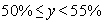 - 2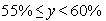 - 3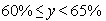 - 4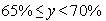 - 5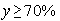 3.Показатели, характеризующие время ожидания в очереди при получении медицинской услугиПоказатели, характеризующие время ожидания в очереди при получении медицинской услугиПоказатели, характеризующие время ожидания в очереди при получении медицинской услугиПоказатели, характеризующие время ожидания в очереди при получении медицинской услуги3.1.Среднее время ожидания в приемном отделении медицинской организации (n)минутыn < 120' - 0- 1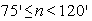 - 2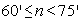 - 3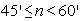 - 4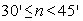 n < 30' - 543.2.Средний срок ожидания плановой госпитализации с момента получения направления на плановую госпитализацию (относительно сроков ожидания, установленных территориальной программой государственных гарантий бесплатного оказания гражданам медицинской помощи)дниравен - 1меньше на 1 день - 2меньше на 2 дня - 3меньше на 3 дня - 4меньше на 1/2 срока - 553.3.Доля потребителей услуг, госпитализированных в назначенный срок плановой госпитализации (v)%v < 70% - 0- 1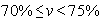 - 2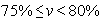 - 3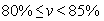 - 4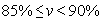 - 5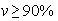 54Показатели, характеризующие доброжелательность, вежливость и компетентность работников медицинской организацииПоказатели, характеризующие доброжелательность, вежливость и компетентность работников медицинской организацииПоказатели, характеризующие доброжелательность, вежливость и компетентность работников медицинской организацииПоказатели, характеризующие доброжелательность, вежливость и компетентность работников медицинской организации4.1.Доля потребителей услуг, положительно оценивающих доброжелательность и вежливость работников медицинской организации (m)%m < 70% - 0- 1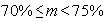 - 2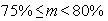 - 3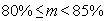 - 4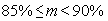 - 5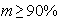 54.2.Доля потребителей услуг, положительно оценивающих компетентность медицинских работников медицинской организации (g)%g < 70% - 0- 1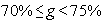 - 2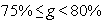 - 3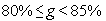 - 4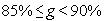 - 5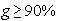 55.Показатели, характеризующие удовлетворенность оказанными услугами в медицинской организацииПоказатели, характеризующие удовлетворенность оказанными услугами в медицинской организацииПоказатели, характеризующие удовлетворенность оказанными услугами в медицинской организацииПоказатели, характеризующие удовлетворенность оказанными услугами в медицинской организации5.1.Доля потребителей услуг, удовлетворенных оказанными услугами (f)%f < 70%- 1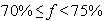 - 2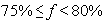 - 3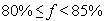 - 4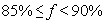 - 5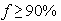 55.2.Доля потребителей услуг, готовых рекомендовать медицинскую организацию для получения медицинской помощи (r)%r < 70% - 0- 1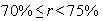 - 2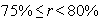 - 3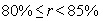 - 4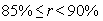 - 5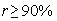 55.3.Доля потребителей услуг, удовлетворенных действиями персонала медицинской организации по уходу (h)%h < 70% - 0- 1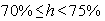 - 2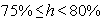 - 3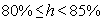 - 4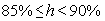 - 5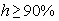 5                Сумма баллов                Сумма баллов                Сумма баллов                Сумма баллов66